Red Latinoamericana de FitomedicinaSociedad Latinoamericana de FitomedicinaEstimado profesional de la salud	Es un gran placer saludarle, y a la vez, hacerle partícipe de esta invitación para formar parte de  de Fitomedicina, con vista a crear también  de Fitomedicina. Dada su experiencia y participación constante en este temática, sería un gran honor para nosotros que Ud. pueda formar parte de este emprendimiento, en haras de jerarquizar  no solo a nivel académico, sino también asistencial:ObjetivosLa creación de este espacio tiene por objetivos los siguientes:Crear un marco referencial a nivel Latinoamericano de profesionales de la salud destacados en el ámbito de las plantas medicinales. Hacer conocer a otros profesionales, empresas del sector y público en general, sobre su quehacer en esta área.Promover tareas en conjunto referidas a la organización de eventos, congresos o jornadas, dentro del ámbito geográfico que nos ocupa.Publicar sus trabajos científicos, colaboraciones en revistas, journals, etc, en la misma página web.Que la presente red le sirva como auspicio para sus eventos, cursos o congresos.Formar parte de una especie de consejo profesional para trabajar con las autoridades sanitarias de su país, en lo atinente a temas regulatorios, proyectos de atención primaria de la salud, etc.Participar en la elaboración de un Boletín Electrónico, donde se publicarán las novedades referidas a la temática en su país, libros que haya editado, así como publicar novedades o investigaciones inherentes a las plantas medicinales.Puesta en marcha En esta primera etapa, requeriríamos su conformidad para formar parte de este proyecto, para lo cual le solicitamos nos complete los siguientes datos: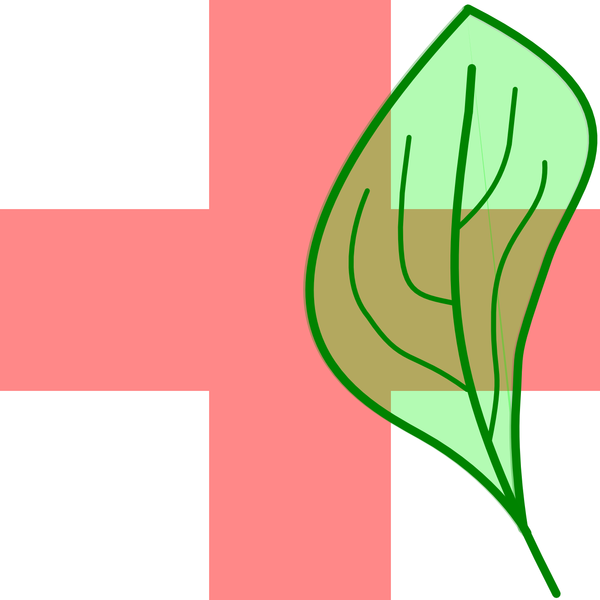 